Registration form 5 (All fee’s in EURO)Hotel booking – SAND VALLEY VILLASContact informationRoomsPaying informationMark alternative with XOther remarksPlease email this form to paul.oconnor@sandvalley.pl (copy to: bbil1@o2.pl)
before February 15th, 2024. Full payment before February 29th, 2024.CountryContact personE-mailTelephoneCategoryFee per roomNumberArrival (date)Departure (date)Single room - standard110Double room - standard145THE ROOM PRICE APPLIES ONLY TO THE DURATION OF THE TOURNAMENTTHE ROOM PRICE APPLIES ONLY TO THE DURATION OF THE TOURNAMENTTHE ROOM PRICE APPLIES ONLY TO THE DURATION OF THE TOURNAMENTTHE ROOM PRICE APPLIES ONLY TO THE DURATION OF THE TOURNAMENTTHE ROOM PRICE APPLIES ONLY TO THE DURATION OF THE TOURNAMENTSend us an invoiceWe pay to the bank account belowSend us the invoice to the following address:Send us the invoice to the following address:Send us the invoice to the following address:Send us the invoice to the following address:In case of resignation 30 days before the start of the Tournament, 100% money back.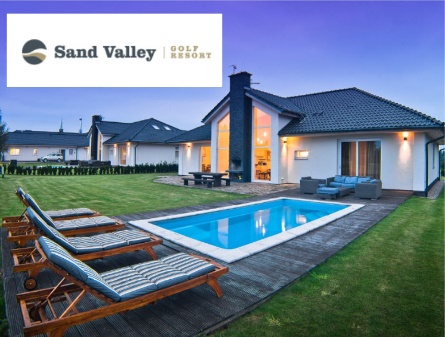 Sand Valley Company Sp. z o.o.Rzeczna, ul. Sand Valley 23, 14-400 PasłękIBAN PL 96 1440 1039 0000 0000 0602 0607SWIFT BPKOPLPW